MohammedMohammed.329155@2freemail.com 	 MohammedMohammed.329155@2freemail.com 	 MohammedMohammed.329155@2freemail.com 	 Profile Summary • Highly-energetic individual with strong knowledge of financial planning, analysis and projection• Self-motivated individual, with a solid educational background in financial analysis.• Accounting professional with over three years of experience, possesses multiple skills covering many financial areas such as laws, ledger analysis, financial statements, Taxations.• Well knowledge in MS word and Excel (V-look up,H-look up,pivot table)Core Competencies   Education2010-2012:BCOM with Taxation from TANDEM College Cochin,MahatmaGandhi University,Kerala, India2008-2009:Board of Higher Secondary, Ernakulum , Kerala, IndiaCertificate Course2012-2013:  CMA COURSE(Certificate in Information and Technology)Core Competencies   Education2010-2012:BCOM with Taxation from TANDEM College Cochin,MahatmaGandhi University,Kerala, India2008-2009:Board of Higher Secondary, Ernakulum , Kerala, IndiaCertificate Course2012-2013:  CMA COURSE(Certificate in Information and Technology)Core Competencies   Education2010-2012:BCOM with Taxation from TANDEM College Cochin,MahatmaGandhi University,Kerala, India2008-2009:Board of Higher Secondary, Ernakulum , Kerala, IndiaCertificate Course2012-2013:  CMA COURSE(Certificate in Information and Technology)Work ExperienceHighlights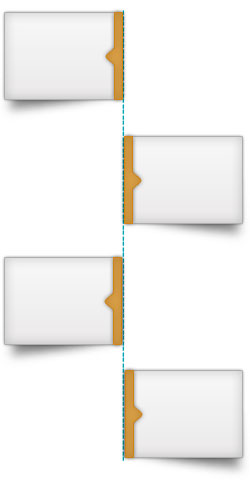 Sep’2013– Dec’2016:- Worked as an Accounts Assistant in Kerala Academy of Tax AND AccountsResponsibilities:Preparation of books of accounts and individual files of the ownersDealing with income tax matters.Reconciliation of bank accounts on a Monthly basis.Voucher entry in tally 9.0Worked on word , Excel(V lookup)Worked on TDS, VAT, Service taxDetecting and preventing fraudsLiaising with clients (individuals or businesses) and providing financial information and advice;Advising clients on tax planning (within current legislation to enable them to minimize their tax liability)Sep’2013– Dec’2016:- Worked as an Accounts Assistant in Kerala Academy of Tax AND AccountsResponsibilities:Preparation of books of accounts and individual files of the ownersDealing with income tax matters.Reconciliation of bank accounts on a Monthly basis.Voucher entry in tally 9.0Worked on word , Excel(V lookup)Worked on TDS, VAT, Service taxDetecting and preventing fraudsLiaising with clients (individuals or businesses) and providing financial information and advice;Advising clients on tax planning (within current legislation to enable them to minimize their tax liability)Sep’2013– Dec’2016:- Worked as an Accounts Assistant in Kerala Academy of Tax AND AccountsResponsibilities:Preparation of books of accounts and individual files of the ownersDealing with income tax matters.Reconciliation of bank accounts on a Monthly basis.Voucher entry in tally 9.0Worked on word , Excel(V lookup)Worked on TDS, VAT, Service taxDetecting and preventing fraudsLiaising with clients (individuals or businesses) and providing financial information and advice;Advising clients on tax planning (within current legislation to enable them to minimize their tax liability)Sep’2013– Dec’2016:- Worked as an Accounts Assistant in Kerala Academy of Tax AND AccountsResponsibilities:Preparation of books of accounts and individual files of the ownersDealing with income tax matters.Reconciliation of bank accounts on a Monthly basis.Voucher entry in tally 9.0Worked on word , Excel(V lookup)Worked on TDS, VAT, Service taxDetecting and preventing fraudsLiaising with clients (individuals or businesses) and providing financial information and advice;Advising clients on tax planning (within current legislation to enable them to minimize their tax liability)Place:   DUBAI                                              Date :                                                       DECLARATIONDECLARATIONDECLARATIONDECLARATION